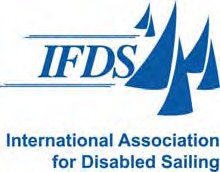 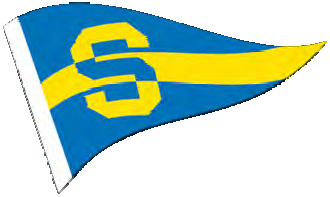 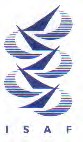 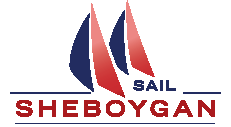 Notice of RaceIFDS Disabled Sailing World 2014 Blind Match RacingCategory 1 & 2 Open ChampionshipsSHEBOYGAN, WISCONSIN USA, September 9-14http://www.sailsheboygan.org/IFDS2014BMRWorlds.phpORGANISING AUTHORITYThe Organising Authority (OA) will be Sail Sheboygan in conjunction with the International Association for Disabled Sailing (IFDS).VENUEThe venue will be Sheboygan, Wisconsin USA.EVENT GRADINGThe event has applied for IFDS MR Grade 1 event, as the Appendix to the IFDS Rules of Race Management for Blind and Vision Impaired Sailing.This grading is subject to review by the IFDS. The event may be re-graded when there is clear reason to do so.The event has applied for ISAF Grade 3.This grading is subject to review by the ISAF. The event may be re-graded when there is clear reason to do so.PROVISIONAL PROGRAMMEScheduleRace office will open September 9 at 1000.Registration will take place September 9 from 1000 until 1700.Ophthalmological examinations will take place September 9 from 1000 until 1800 pm.Practice will take place September 9 from 1200 until 1700.First briefing September 9 at 1800.First meeting with umpires follows the first briefing.Opening Ceremony on September 9 at 1830Racing days from September 10 until September 14.Time of the first race each day will be 1000Prize giving on September 14 at soon as possible after the last race.Unless excused by the OA, attendance at the following is mandatory:Initial briefing;Daily briefing;Prize giving.ELIGIBILITYThe regatta is limited to not more than 12 teams per each one of the Categories 1 and 2.The regatta is limited to two Teams from each Nation in each one of the Categories 1 and 2. The Hosting Nation may enter additional teams per Category, provided that the total number of teams per State do not exceed 3.A team shall conform the requirement of Appendix to RMM 3.4(a).All competitors:shall be IBSA classified, provable by Blindness Grading Form completed and signed by an accredited Ophthalmologist issued not before 07-03-2014;Competitors classified B2 or B3 are allowed to compete in a lower Category, provided that they are bound to compete with one or both eyes blindfolded, in order to be reclassified in the lower Category. A downgraded competitor can compete only as crew;shall meet the eligibility requirements of ISAF regulation 19.2;shall be affiliated to an ISAF and IFDS Recognized National Authority;shall have an ISAF Sailor ID code;shall be at least sixteen years old at the date of the first race.Any competitor (skipper and crew) must be a national of the Country of the Member National Authority which she/he represents. On application the IFDS Technical Committee, in lieu of ISAF Executive Committee, may give exemptions to 24.5 as by ISAF Regulation 24.5.4. The Regulation 24.5 does not apply to crew substitutes.The registered skipper shall helm the boat at all times while racing, except in an emergency.To remain eligible a team shall confirm acceptance of the invitation in writing, (fax or e-mail is acceptable) to be received by the date specified on the letter of invitation.ENTRIESEnteringThe team shall be entered on completion of registration, ophthalmological examination, crew weighting and the payment of all fees and deposits. All payments shall be made by credit card/local currency/cheque.A valid ophthalmological certificate for each one competitor shall be produced at the time of registration.Registration	and	online	payment	can	be	made	on	the	event	website	located	at  http://www.sailsheboygan.org/IFDS2014BMRWorlds.phpEntry FeeA non-refundable entry fee of $US1000.00 shall be paid by August 1st at 1200. A late payment of the entry fee will be accepted by the discretion of the OA and after payment of an additional fee of $US 200.00.Damage depositAn initial damage deposit of $US 500.00 shall be paid at registration, unless extended by the OA. This deposit is the maximum payable by the skipper as a result of any one incident.If a deduction from the damage deposit is decided by the OA, it may require that the deposit be restored to its original amount before the skipper will be permitted to continue in the event.Any remaining deposit after the event will be refunded within 10 days after the event.RULES(a) The event will be governed by the rules as defined in the RRS, including Appendix CBS and IFDS Race Management Manual, including the Appendix for Blind and Vision Impaired Sailing (Part 4 of the IFDS Race Management Manual).(b)  Class rules will not apply.An International Jury (IJ) will be appointed, in accordance with RRS Appendix N.Changes to Appendix CBS:change the third sentence to preamble to: “Matches shall be umpired and observer(s) on board of rib(s) shall be provided for safety service and information to umpires while racing.”Rule CBS 5.8(a)(f) do not apply.International Blind Sports Federation (IBSA) Medical and Protest Procedures will be adopted for this event with the following changes:Classifiers are not required to be accredited IBSA International Classifiers.Classifiers may classify a competitor from their own country.IFDS shall approve the classifiers and other classification officials.BOATS, SAILS AND EQUIPMENTThe event will be sailed in Sonar Class boats.Equalized boats will be provided by the OA.The following sails will be provided for each boat:Mainsail,Jib.The following equipment will be provided for each boat:A tack sounding device;Two radio transceivers, one tuned on the Umpires and RC channel and one tuned on Observer(s) channel.Boats will be allocated by draw, either daily or for each round as decided by the Race Committee.Optional personal devices that can be used while racing:One or more timing devices, temporarily fixed to the boat or dressed by any crew;a compass temporarily fixed to the boat. Any electronic compass used shall only be capable of correlating data relating to the magnetic north and the boat’s heading, except that it may also incorporate an electronic timing device.Any optional personal device shall not broadcast sounds or signals or information that can be heard by another boat and that can create background noise and/or give confusing information.CREW (INCLUDING SKIPPER)The number of crew (including the skipper) shall be three. All registered crew shall sail all races.All competitors may be subject to ophthalmological examinations at any time during the event. Competitors shall cooperate with the classification staff as requested.When a registered skipper is unable to continue in the event the IJ may authorise an original crew member to substitute.When a registered crew member is unable to continue in the event the IJ may authorise a substitute, a temporary substitute or other adjustment.EVENT FORMATThe event will consist of the following stages for each one of the Categories 1 and 2: Stage 1 – Preliminary:a double round robin Stage 2 - Semi Final and Final:a knock out series, first to score 3 pointsOnly one match per flight will be sailed.The OA may change the format, terminate or eliminate any round, when conditions or the remaining time scheduled do not permit the completion of the intended format.COURSEThe course will be windward/leeward with starboard rounding, finishing downwind.The intended course area, see Addendum A.ADVERTISINGAs boats and equipment will be supplied by the Organising Authority, ISAF regulation 20.4 applies. Each boat will be required to display advertising as supplied by the OA.Boats shall not be permitted the right to protest for breaches of any rules regarding advertising (amends RRS 60.1).PRIZESThe winning team in each Category will awarded with the Title of World BMR Champion.Additional prices will be awarded at discretion of the OA.MEDIA, IMAGES AND SOUNDIf required by the OA:Television personnel and equipment (or dummies) supplied by the OA shall be carried on board while racing.Competitors shall not interfere with the normal working of the OA supplied media equipment.The OA have the right to use any images and sound recorded during the event free of any charge.COACH BOATSCoach boats shall conspicuously display identification of the team being coached. A coach boat is any boat that is under the direction or control of a person gathering information or giving material support for the benefit of particular competitors either on the water or off.Any interference by a coach boat with the racing or event organisation may result in a penalty applied to the appropriate skipper or team, at the discretion of the IJ/Protest Committee.OTHER REQUIREMENTSEach team is requested to provide a national flag approximately 40 x 70 cm for display from the stern of the boat.16.2DISCLAIMERAll those taking part in the event do so at their own risk. See Rule 4, Decision to Race. The OA, its associates and appointees accept no responsibility for any loss, damage, injury or inconvenience incurred, howsoever caused.INVITATIONSEntries will only be accepted from invited skippers. If you wish to be invited please register your request for an invitation as soon as possible with the OA by completing the attached form.FURTHER INFORMATIONSail Sheboygan PO Box 649Sheboygan, WI 53082-0649 Website www.sailsheboygan.orgSheboygan Yacht Club (Host Club) 214 Pennsylvania AvenueSheboygan, WI 53081Phone 019204586601Website www.sheboyganyachtclub.comEvent Manager Richard Reichelsdorfer Email rich@sailsheboygan.orgMobile Phone 019208890758Date of Issue: Date 2/4/14Notice of Race version number: 1-3